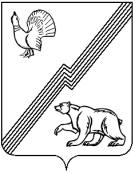 АДМИНИСТРАЦИЯ ГОРОДА ЮГОРСКАХанты-Мансийского автономного округа – Югры РАСПОРЯЖЕНИЕот 28 июля 2020 года                                                                                                                        № 330 О признании утратившим силураспоряжения администрациигорода Югорска от 18.12.2019 № 622«Об утверждении  плана контрольныхмероприятий и проверок управления контроляадминистрации города Югорска на 2020 год» В соответствии с пунктом 5 Постановления правительства Российской Федерации о  03.04.2020 № 438 «Об особенностях осуществления в 2020 году государственного контроля (надзора), муниципального контроля  и о внесении изменения в пункт 7 правил подготовки органами государственного контроля (надзора) и органами муниципального контроля ежегодных планов проведения плановых проверок юридических лиц и индивидуальных предпринимателей» 1. Признать утратившим силу распоряжение администрации города Югорска от 18.12.2019 № 622 «Об утверждении плана контрольных мероприятий и проверок управления контроля администрации города Югорска на 2020 год».2. Разместить настоящее распоряжение на официальном сайте органов местного самоуправления города Югорска.3. Контроль за выполнением распоряжения возложить на начальника управления                 контроля администрации города Югорска  А.И. Ганчана.Исполняющий обязанности глава города Югорска                                                                                                     С.Д. Голин